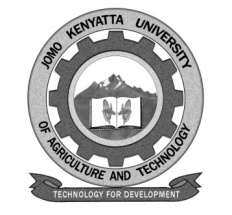 W1-2-60-1-6JOMO KENYATTA UNIVERSITYOFAGRICULTURE AND TECHNOLOGYUNIVERSITY EXAMINATIONS 2015/2016THIRD YEAR FIRST SEMESTER EXAMINATION FOR THE DEGREE OF BACHELOR OF SCIENCE IN MATHEMATICS AND COMPUTER SCIENCE 	SMA 2304: ORDINARY DIFFERENTIAL EQUATIONS IDATE:   APRIL, 2016		                                                            TIME: 2 HOURSINSTRUCTIONS:	QUESTION ONE (COMPULSORY) AND ANY OTHER TWO QUESTIONQUESTION ONE (COMPULSORY) (30 MARKS)Define the following terms, citing an example for each:	  Ordinary differential equation					[2 marks]  1st order differential equation					[2 marks]  Degree	of differential equation					[2 marks]Find the differential equation whose solution is 		y = A cos 8x + B sin 8x						[5 marks]Solve (x3+y3)dx – 3xy2dy = 0						[8 marks]Show that the equation (8x+5y)dx  + (5x +y)dy = 0 is exact, and solve the equation.							[5 marks]Find the general solution to the equation,				 				[6 marks]QUESTION TWO (20 MARKS) Find the particular integral of the equation,  							[10 marks]Show that  is homogeneous and use the substitution	 y = vx to transform the equation to contain v and x only, 	hence solve the resulting equation by the method of separation 	of variables.									 [10 marks]QUESTION THREE (20 MARKS)Solve 						[10 marks]Show that the equation (3x + 2y)dx + (2x +y) dy = 0 is exact and solve the equation. 							[10 marks]QUESTION FOUR (20 MARKS)Solve the equation 					[12 marks]The population x of a certain city satisfies the law   where t is measured in years.  Given that the population in this city is 200,000 in 1980; determine the equation connecting the population x and the time t, hence find the year when the population will be double that of 1980.								[8 marks]